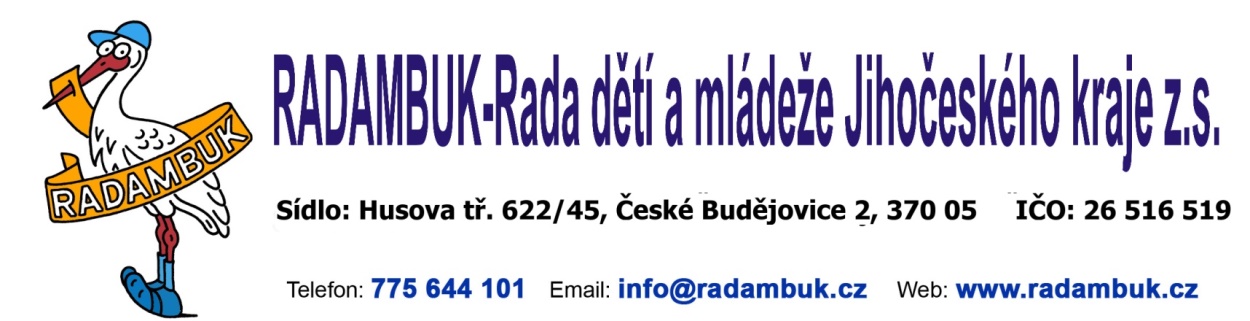 V souladu se zákonem č. 101/2000 Sb., o ochraně osobních údajů, ve znění pozdějších předpisů (dále jen „zákon“) a nařízením (EU) 2016/679 o ochraně fyzických osob v souvislosti se zpracováním osobních údajů a o volném pohybu těchto údajů (obecné nařízení o ochraně osobních údajů – dále jen „ GDPR“) beru na vědomí a souhlasím se zpracováváním shora uvedených osobních údajů správcem v písemné i elektronické podobě:Název (spolku): RADAMBUK-Rada dětí a mládeže Jihočeského kraje z.s.IČO: 26516519Sídlo: Husova tř. 622/45, 370 05 České Budějovicezapsaný ve spolkovém rejstříku vedeném u Krajského soudu v Českých oddíl L, vložka 3464
(dále jen „správce“ nebo „spolek“), a to pro tyto účely:a) pro vnitřní potřebu spolku:k vedení seznamů a evidencí členů a předávání těchto údajů mezi organizačními složkami spolku pro zajištění běžné činnosti spolku v rozsahu, který jsem uvedl/a shora;předávání osobních údajů partnerům a úřadům pro zajištění běžné činnosti spolku, popř. jejího financování v rozsahu, který jsem uvedl/a shora;k zajištění přístupu člena do neveřejné části webových stránek spolku v rozsahu, rozsahu, který jsem uvedl/a shora,kontaktní údaje členů jsou využívány k zajištění komunikace.b) pro marketingové a informační účely:vytváření propagačních materiálů spolku obsahujících osobní údaje členů (výroční zprávy, brožurky, časopisy) v rozsahu, který jsem uvedl shora a dále fotografie bez připojení dalších osobních údajů;zasílání informací o pořádaných akcích, výrobcích, službách a dalších výstupech aktivit spolku nad rámec běžné činnosti v rozsahu, který jsem uvedl shora,zveřejnění seznamu členů v neveřejné části webových stránkách spolku v rozsahu – jméno a příjmení; telefon, email, organizace.Osobními údaji se rozumí údaje uvedené shora v tomto formuláři a v závazné přihlášce do spolku. Tento souhlas uděluji na dobu 10 let ode dne ukončení členství v RADAMBUKu.Potvrzuji správnost uvedených údajů. Veškeré změny týkající se naší registrace v RADAMBUK jsem povinen nahlásit do kanceláře RADAMBUK. Dále prohlašuji, že jsme se rozhodli pokračovat v členství v RADAMBUK i v dalším správním období, dokumenty RADAMBUK známe a jsme připraveni je respektovat a pomáhat naplňovat. Pokračováním v členství znovu vyjadřujeme naši svobodnou vůli podílet se na společných aktivitách dětí a mládeže s vědomím možnosti využití práv a plněním povinností z členství v RADAMBUK vyplývajících. Prohlašuji, že naše stanovy nejsou v rozporu s platnými stanovami a podmínkami pro členství v RADAMBUK. Beru na vědomí, že členství se prodlužuje zasláním vyplněného formuláře do 28.2. na kalendářní rok a zaplacením členského příspěvku do 28.2. Byl/a jsem řádně informován/a o způsobech, právních důvodech a dalších podmínkách zpracování poskytovaných osobních údajů a o svých zákonných právech vázajících se k ochraně osobních údajů Prohlašuji, že jsem byl/a informován o tom, že podle výše uvedených právních předpisů o ochraně osobních údajů mám právo:kdykoliv odvolat udělený souhlas, a to pro každý ze shora uvedených účelů samostatně,vyžádat si informaci o tom, jaké osobní údaje jsou o mně zpracovávány,vyžádat si opravu nebo doplnění svých osobních údajů,žádat výmaz osobních údajů, pro jejichž zpracovávání již dále není důvod,žádat omezení zpracovávání údajů, které jsou nepřesné, neúplné nebo u nichž odpadl důvod jejich zpracování, ale nesouhlasím s jejich výmazem,žádat umožnění přenesení zpracovávaných údajů,vznést námitku proti zpracování mých osobních údajů pro přímý marketing, mám právo dostat odpověď na svou žádost bez zbytečného odkladu, v každém případě do jednoho měsíce od obdržení žádosti správcem.Souhlasím s tím, aby RADAMBUK – Rada dětí a mládeže Jihočeského kraje z.s. jako správce údajů používal během činnosti pořízené videozáznamy a fotografie člena k dokumentaci a propagaci své činnosti. ANO/NE Souhlasím s tím, aby RADAMBUK – Rada dětí a mládeže Jihočeského kraje z.s. jako správce údajů používal uvedené kontaktní údaje člena k zasílání informací o činnosti spolku a nabídek na další aktivity. ANO/NE Beru na vědomí, že své souhlasy mohu písemně kdykoliv odvolat a správce mé údaje do jednoho roku zlikviduje. Přihláška do RADAMBUK na rok 2019Přihláška do RADAMBUK na rok 2019Přihláška do RADAMBUK na rok 2019Přihláška do RADAMBUK na rok 2019Přihláška do RADAMBUK na rok 2019Přihláška do RADAMBUK na rok 2019Název organizace Sídlo organizaceStatutární zástupceIČTelefonTelefonE-mailE-mailWebAdresy pro zasílání poštyAdresy pro zasílání poštyAdresy pro zasílání poštyAdresy pro zasílání poštyAdresy pro zasílání poštyAdresy pro zasílání poštyPoštovní adresaPoštovní adresaPoštovní adresaE-mailová adresaE-mailová adresaE-mailová adresaPověření zástupci pro jednání v RADAMBUK – delegáti Valného shromážděníPověření zástupci pro jednání v RADAMBUK – delegáti Valného shromážděníPověření zástupci pro jednání v RADAMBUK – delegáti Valného shromážděníPověření zástupci pro jednání v RADAMBUK – delegáti Valného shromážděníPověření zástupci pro jednání v RADAMBUK – delegáti Valného shromážděníPověření zástupci pro jednání v RADAMBUK – delegáti Valného shromážděníZástupce č.1Zástupce č.1Zástupce č. 2Zástupce č. 2Zástupce č.3Jméno a příjmeníFunkce ve spolkuDatum narozeníE-mailTelefonČlenská základnaČlenská základnaČlenská základnaČlenská základnaČlenská základnaČlenská základnaPočet členů celkem (ke dni podpisu tohoto prohlášení)0Počet všech členů do 26 letz toho do 15 letz toho od 16 do 18 letz toho od 19 do 26 letPočet všech členů nad 26 let (pro účely úrazové pojistky)Počet všech členů do 35 let (pro Evropské fórum mládeže)0Počet členů (vedoucích) starších 15-ti let, pravidelně pracujících s dětmi a mládeží (pro pojištění odpovědnosti)Počet členů (vedoucích) starších 15-ti let, pravidelně pracujících s dětmi a mládeží (pro pojištění odpovědnosti)Počet hlavních vedoucích dětských táborůPočet hlavních vedoucích dětských táborůPočet vedoucích organizačních jednotek Počet organizačních jednotek (oddílů, kroužků,...)Krajský orgán v Jihočeském kraji *Krajský orgán v Jihočeském kraji *ano - ne            ano - ne            ano - ne            ano - ne            Počet základních organizačních článků na území Jihočeského kraje:Počet základních organizačních článků na území Jihočeského kraje:Počet základních organizačních článků na území Jihočeského kraje:Počet základních organizačních článků na území Jihočeského kraje:Počet základních organizačních článků na území Jihočeského kraje:Okresy, ve kterých máme organizační články *Okresy, ve kterých máme organizační články *Okresy, ve kterých máme organizační články *CB - CK - JH - PI - PT - ST - TACB - CK - JH - PI - PT - ST - TACB - CK - JH - PI - PT - ST - TAPojištění ČRDM - Generali pojišťovna a.sPojištění ČRDM - Generali pojišťovna a.sPojištění ČRDM - Generali pojišťovna a.sPojištění ČRDM - Generali pojišťovna a.sPojištění ČRDM - Generali pojišťovna a.sPojištění ČRDM - Generali pojišťovna a.sMáme zájem o sjednání pojištění na úraz - zdarmaMáme zájem o sjednání pojištění na úraz - zdarmaMáme zájem o sjednání pojištění na úraz - zdarmaanoneMám zájem o sjednání pojištění odpovědnosti pro organizaci a členy vedoucí - zdarma                    Mám zájem o sjednání pojištění odpovědnosti pro organizaci a členy vedoucí - zdarma                    Mám zájem o sjednání pojištění odpovědnosti pro organizaci a členy vedoucí - zdarma                    anoneStručný popis činnosti organizace:Stručný popis činnosti organizace:Stručný popis činnosti organizace:Stručný popis činnosti organizace:Stručný popis činnosti organizace:Stručný popis činnosti organizace:Možno přidat jako samostatnou přílohu.Možno přidat jako samostatnou přílohu.Možno přidat jako samostatnou přílohu.Možno přidat jako samostatnou přílohu.Možno přidat jako samostatnou přílohu.Možno přidat jako samostatnou přílohu.V ……………….dne………….Jméno a příjmení statutárního zástupce Podpis, razítko organizace